Week 6: Week at a GlanceTable of ContentsWelcome to Week 6!The profession of nursing has evolved. The professional nurse is expected to have a scientific foundation to support the care that is provided. Regardless of the advanced practice role or practice setting, master's-prepared nurses are expected to lead and role model the implementation of evidence-based practices that promote positive change. An important competency for advanced practice nurses is scholarship engagement. Engagement in continuous process improvement includes identifying areas of interest that lead to positive changes in practice. Components of scholarship include using nursing judgment that reflects a scholarly critique of evidence and to identify gaps in knowledge (National League for Nursing [NLN], 2012) and identifying actual and potential practice problems, searching evidence for potential solutions, and evaluating outcomes (American Association of Colleges of Nursing [AACN], 2011). 
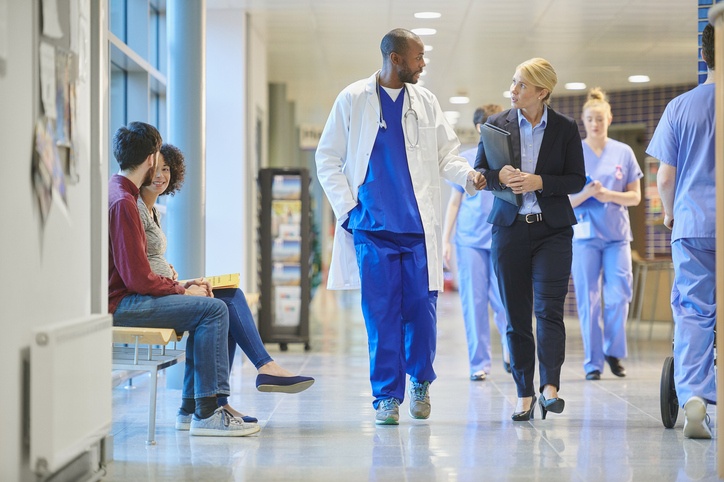 Outcomes, Objectives, and ConceptsLearning Success StrategiesReview guidelines for the Area of Interest Power Point presentation early in the week to be sure you understand the requirements and time commitment necessary for success. Follow assignment guidelines and rubric closely when preparing this week's paper.Reach out to your faculty early if you have any questions or concerns or if you are struggling to be successful.Review the module outcomes and objectives, this is what you will be expected to learn and what you will be assessed on.The module readings and learning content contain the information required to help you meet your learning objectives and be successful in your assignments.Listen to the week 6 assignment overview recording.If you are unfamiliar with using Power Point, be sure to review the Creating a Professional Presentation overview provided in the link to the assignment guidelines.  You may also consider finding brief YouTube videos and other resources to give you tips. Course OutcomesWeekly Objectives Main Topics and ConceptsExamine roles and competencies of advanced practice nurses essential to performing as leaders and advocates of holistic, safe, and quality care. (PO 5)Analyze essential skills needed to lead within the context of complex systems. (PO2, PO3)Explore the process of scholarship engagement to improve health and healthcare outcomes in various settings. (PO3, PO4)Demonstrate a spirit of inquiry related to an area of interest that leads to professional growth, scholarship, and service with collaborative teams in diverse health care settings. (CO1, CO3, CO4)Explore evidence-based project processes and models as a means for applied scholarship. (CO1, CO4)Analyze the importance of implementing evidence-based practices to promote health and healthcare outcomes. (CO3, CO4)Evaluate the definition of scholarship as it pertains to knowledge building and practice performance. (CO4)ScholarshipEvidence-based practiceArea of interest/spirit in inquiryEvidence-based projects